Publicado en Ciudad de México  el 28/11/2018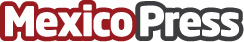 Es posible llegar a los 40´s con estilos de vida saludablesEnrique López, especialista en fitness que ha contado con certificaciones por parte de la Federación Mexicana de Fisicoconstructivismo y Fitness A.C. Actualmente es director de marca de 9Round MéxicoDatos de contacto:Gloria Stephany Calleja 5543 0972 Ext.101Nota de prensa publicada en: https://www.mexicopress.com.mx/es-posible-llegar-a-los-40-s-con-estilos-de Categorías: Nutrición Sociedad Entretenimiento Otros deportes Ocio para niños Ciudad de México Fitness http://www.mexicopress.com.mx